Девочка родилась в октябре 2007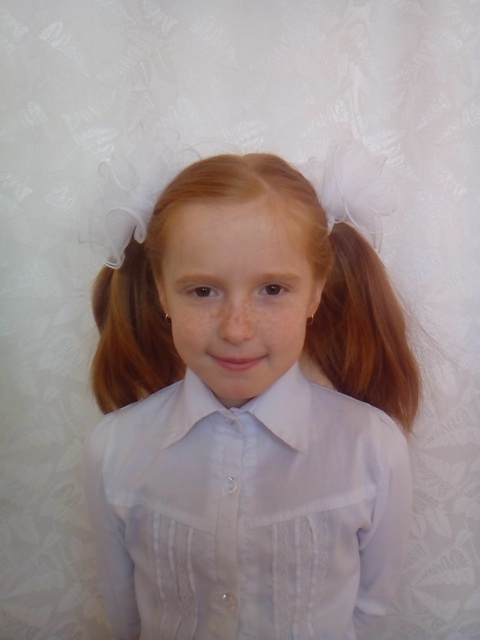 Цвет глаз: карийЦвет волос: рыжиеХарактер: озорная Алена не может и минуты усидеть на одном месте. Ей нравится дружить с мальчиками, гонять мячик и играть с машинками. Но иногда Алена не прочь и пособирать пазлы или заняться настольными играми. Возможные формы устройства: усыновление, опека.Группа здоровья: 5-ая группа здоровья.Причина отсутствия родительского попечения матери: решение суда о лишении родительских прав матери.Причина отсутствия родительского попечения отца: в графе "отец" свидетельства о рождении стоит прочерк.Братья или сёстры: братьев и сестер нет.